ANEXO 2. FORMATO SADSOLICITUD DE REGISTRO COMO ASPIRANTE A CANDIDATURA INDEPENDIENTE DE DIPUTACIÓN DE MAYORÍA RELATIVA 	           _______________, Michoacán; a ____de__________ del_____.Consejo General del Instituto Electoral de Michoacán PresenteEl (La) que suscribe C.________________________________________________ ___________________________________________en términos de lo dispuesto en los artículos 303, 304 y 305 del Código Electoral del Estado de Michoacán, así como11, 27, 28 y 29 del Reglamento de Candidaturas Independientes del Instituto Electoral de Michoacán, vengo a solicitar ante este Consejo el registro como Aspirante a Candidato(a) Independiente en la modalidad de Elección de Diputaciones por el Principio de Mayoría Relativa del Distrito__________________, para el Proceso Electoral ____________________________ 20___-20___.Datos Generales de los (las) Aspirantes a candidatos(as) independientes:Datos Generales de la persona Representante LegalDatos Generales de la persona Responsable Administrativa Datos para oír y recibir notificacionesRespaldo CiudadanoEn términos de los artículos 28, fracción XII, 38 y 39 del Reglamento de Candidaturas Independientes del Instituto Electoral de Michoacán, señalo para el uso de la Aplicación Móvil APP implementada por el Instituto Nacional Electoral para la captación del Respaldo Ciudadano, el siguiente correo electrónico : _______________________________________,el cual está vinculado a: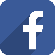 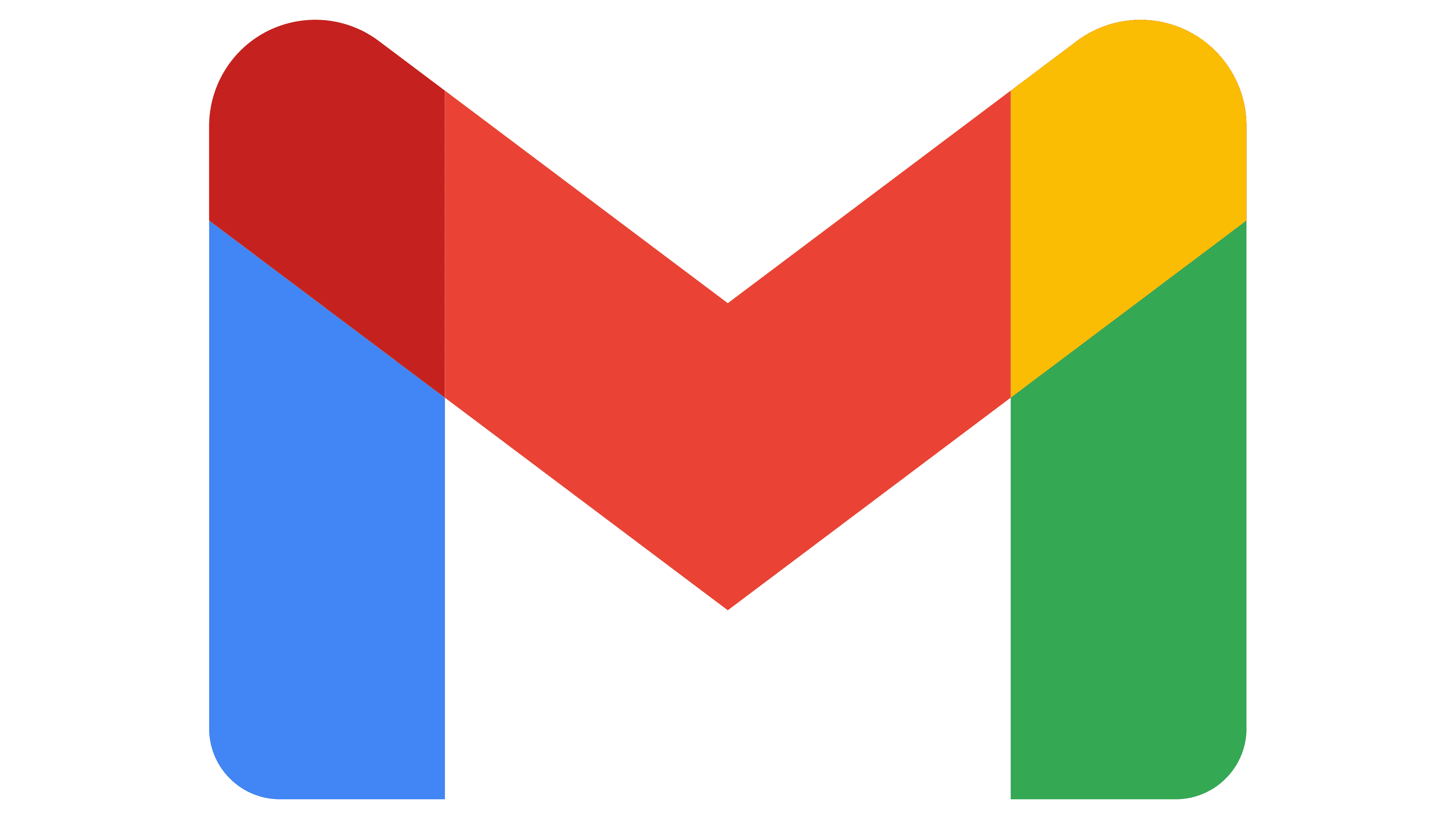 (  )          (  )Lo anterior para los efectos legales conducentes.Aspirante a Diputación PropietariaAspirante a Diputación PropietariaNombreGéneroLugar y fecha de nacimientoDomicilioMunicipioTiempo de residenciaCorreo ElectrónicoTeléfono y/o CelularAspirante a Diputación SuplenteAspirante a Diputación SuplenteNombreGéneroLugar y Fecha de nacimientoDomicilio particularMunicipioTiempo de residenciaCorreo Electrónico Teléfono y/o CelularNombreDomicilio particularCorreo Electrónico Teléfono y/o CelularNombreDomicilio particularCorreo Electrónico Teléfono y/o CelularPersonas autorizadasDomicilio fiscalCorreo ElectrónicoTeléfono y/o CelularSíNoDocumentación que se adjunta a la presente solicitud:Acta constitutiva, en original o copia certificada, de la Asociación denominada __________________________________________ inscrita en el Registro Público de la Propiedad Raíz y de Comercio del Estado de Michoacán de Ocampo.La documentación original que acredite el alta de la Asociación ante el Servicio de Administración Tributaria.Contrato de Apertura de la Cuenta bancaria número _________________________, de la Institución Bancaria____________________________________________, la cual fungirá como cuenta concentradora de la Candidatura Independiente.El programa de trabajo que promoverán en caso de ser registrado (a).Emblema impreso, así como color o colores que distinguen a la Candidatura Independiente, que se utilizarán en la propaganda para obtener el Respaldo Ciudadano, de conformidad con las especificaciones técnicas que se señalen en la Convocatoria.Emblema en medio digital, así como color o colores que distinguen a la Candidatura Independiente, que se utilizarán en la propaganda para obtener el Respaldo Ciudadano, de conformidad con las especificaciones técnicas que se señalen en la Convocatoria.Formato de Autorización, en el que manifieste su conformidad para que todos los ingresos y egresos de la cuenta bancaria aperturada sean fiscalizados, en cualquier momento, por el Instituto Nacional Electoral.Formato Aceptación de notificaciones vía correo electrónico.Por cada solicitante que aspira a ser candidato(a) independiente se anexará:Aspirante a Diputado(a) Propietario(a)Por cada solicitante que aspira a ser candidato(a) independiente se anexará:Aspirante a Diputado(a) Propietario(a)Por cada solicitante que aspira a ser candidato(a) independiente se anexará:Aspirante a Diputado(a) Propietario(a)Copia certificada del acta de nacimiento de la o el solicitante.Copia simple legible y vigente de la credencial para votar del o la solicitante.Certificación emitida por el Instituto Nacional Electoral de que el o la solicitante se encuentra inscrito(a) en la lista nominal de electores del Estado.Original de la constancia de residencia y vecindad del o la solicitante, expedida con una antigüedad no mayor a 30 días, donde se especifique el periodo de residencia (únicamente cuando el domicilio de la o el Aspirante no corresponda con el de la propia credencial o en el caso de que la credencial para votar no tenga asentado el domicilio).Manifestación escrita del o la solicitante, bajo protesta de decir verdad, que cumple con los requisitos constitucionales y legales para el cargo de elección popular de que se trate, conforme al formato “Protesta”.Formato “3 de 3”, donde bajo protesta de decir verdad, se establezca que no se encuentra bajo ninguno de los supuestos establecidos en el “3 de 3 contra la violencia de género”.Aspirante a Diputado(a) SuplenteAspirante a Diputado(a) SuplenteAspirante a Diputado(a) SuplenteCopia certificada del acta de nacimiento de la o el solicitante.Copia simple legible y vigente de la credencial para votar del o la solicitante.Certificación emitida por el Instituto Nacional Electoral de que el o la solicitante se encuentra inscrito(a) en la lista nominal de electores del Estado.Original de la constancia de residencia y vecindad del o la solicitante, expedida con una antigüedad no mayor a 30 días, donde se especifique el periodo de residencia (únicamente cuando el domicilio de la o el Aspirante no corresponda con el de la propia credencial o en el caso de que la credencial para votar no tenga asentado el domicilio).Manifestación escrita del o la solicitante, bajo protesta de decir verdad, que cumple con los requisitos constitucionales y legales para el cargo de elección popular de que se trate, conforme al formato “Protesta”.Formato “3 de 3”, donde bajo protesta de decir verdad, se establezca que no se encuentra bajo ninguno de los supuestos establecidos en el “3 de 3 contra la violencia de género”.C. ________________________________   C.______________________________Aspirante a Candidato(a) Independiente al cargo de Diputado(a) Propietario(a)Aspirante a Candidato(a) Independiente al cargo de Diputado(a) SuplenteC._________________________________ C.______________________________(Nombre y Firma)Representante Legal(Nombre y Firma)Responsable Administrativo(a)